.Intro:  16 comptesSCT 1 : Kick ball step x 2, Rock, L 1/4 Turn ChasséSCT 2 : Cross, Back, Ball, Cross, Point, Hitch, Point, R Sailor stepSCT 3 : Fwd Chassé, Sync. Rock & 1/4, Scuff, Heel, Coaster stepSCT 4 : Vine 1/4 Turn, 1/4 Rock, Cross, R KicksSCT 5 : Modified Coaster step, Point, Fwd, Point, FwdSCT 6 : Rock fwd, Triple ¾ Turn R, Side Touch L, RRECOMMENCER !!! :-)To join us : montanamag38@gmail.com or laflotte.christophe@free.frMontana Mag & Chris Black Eagles december 2016Get Rowdy (fr)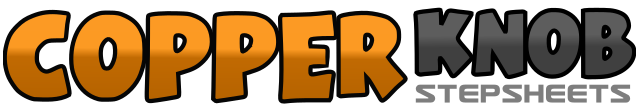 .......Count:48Wall:4Level:Novice.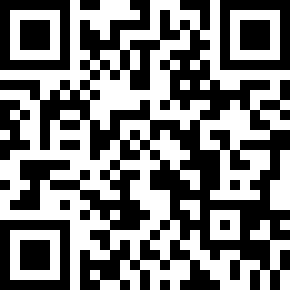 Choreographer:Magali Bérenger (FR) & Chris Black Eagles (FR) - Décembre 2016Magali Bérenger (FR) & Chris Black Eagles (FR) - Décembre 2016Magali Bérenger (FR) & Chris Black Eagles (FR) - Décembre 2016Magali Bérenger (FR) & Chris Black Eagles (FR) - Décembre 2016Magali Bérenger (FR) & Chris Black Eagles (FR) - Décembre 2016.Music:Rowdy - Gretchen WilsonRowdy - Gretchen WilsonRowdy - Gretchen WilsonRowdy - Gretchen WilsonRowdy - Gretchen Wilson........1 & 2Kick PG devant, Ball PG, Avancer PD3 & 4Kick PG devant, Ball PG, Avancer PD5 - 6Rock step avant PG, Revenir sur PD7 & 81/4 de tour à G en posant PG à G, Poser PD à côté du PG, Poser PG à gauche 9:001 - 2Croiser PD devant PG, Reculer PG& 3 - 4Ball du PD à côté du PG, Croiser PG devant PD, Pointer PD à D5 - 6Hitch PD, pointer PD à D7 & 8Poser PD derrière PG, Poser PG à G, Poser PD à D1 & 2Avancer PG, Poser PD à côté du PG, Avancer PG3 & 4Rock step PD à D, Revenir PG, 1/4 de tour à D en avançant PD (PDC PD) 12:005 - 6Scuff PG, Taper le talon G devant7 & 8Reculer PG, Poser PD à côté du PG, Avancer PG1 - 2Poser PD à D,Croiser PG derrière PD,3 - 41/4 tour à D en posant PD devant (3:00), 1/4 tour à D avec Rock Step PG à gauche 6:005 - 6Revenir PD, Croiser PG devant PD7 - 8Kick PD devant, Kick PD devant1 - 2Reculer PD, Drag PG& 3 - 4Ball PG à côté du PD, Avancer PD, Avancer PG5 - 6Pointer PD à D, Avancer PD7 - 8Pointer PG à G, Avancer PG1 - 2Rock Step PD devant, Revenir PG3 & 4Triple step D,G,D, en faisant 3/4 de tour à D 3:005 - 6Poser PG à G, Touch PG du PD7 - 8Poser PD a D, Touch PD du PG